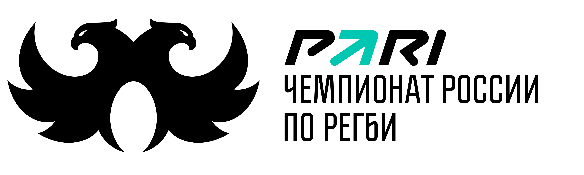 Превью матча PARI Чемпионата России по регби«Слава» Москва — «Енисей-СТМ» Красноярск24 июля 2022 года, Стадион «Слава», г. Москва. 16.00Главный судья: Кирилл Захаров (Пенза)Помощники арбитра: Антон Рыжков (Москва), Александр Гладышев (Королев)Комиссар матча: Руслан Закиров (Казань)2 тур«Слава» — 7 место«Енисей-СТМ» — 2 местоДруг против другаВ чемпионатах страны «Енисей-СТМ» и «Слава» провели между собой 60 встреч. «Тяжёлая машина» одержала 51 победу + одну в дополнительное время (в 2006 году игра за 3-е место в основное время завершилось вничью – 15:15), В активе «славян» – 7 побед и одна встреча закончилась вничьюПервый матч между «Славой и «Енисеем-СТМ» (тогда «Сибтяжмаш») прошел 19 июля 1992 года в Москве и закончился победой «славян» 30:17Разница игровых очков 2145–699 (+1446) в пользу «Енисея-СТМ». Самая крупная победа у «славян» – 31:7, у «тяжёлой машины» – 92:3. Встреча прошлого сезона, когда «тяжелая машина» дома выиграла 93:19, является самой результативной игрой соперников за все годы: в сумме обе команды набрали 112 очковС 1990 по 1992 год «славяне» одержали три победы подряд над «тяжёлой машиной», а «Енисей-СТМ» с 2008 года по сей день – 26 побед подряд, 
и эта серия продолжаетсяВ 2020 году «Слава» и «Енисей-СТМ» в Москве играли также 24 июля. Тогда красноярцы вырвали победу только на последних секундах благодаря точному штрафному полузащитника Рамиля Гайсина – 25:22За месяц «Слава» и «Енисей-СТМ» проведут два матча. Вторая встреча пройдет в рамках 1/4 финала PARI Кубка России по регби 21 августа 
в КрасноярскеВ первых розыгрышах PARI Точный Удар бьющие «Славы» и «Енисея-СТМ» Борис Концелидзе и Рамиль Гайсин выиграли свои противостояния, забив 2 и 3 удара, соответственно«Слава»В последних двух домашних матчах против «Енисея-СТМ» «Слава» набирала по 22 очкаПоследнюю победу над «Енисеем-СТМ» «Слава» одержала в Москве 
на стадионе «Слава» 6 сентября 2008 года со счетом 22:15В составе «Славы» есть три игрока, которые в разное время выступали 
за «Енисей-СТМ» - это форварды Никита Медков и Михаил Сидоров, 
а также защитник Рафаэль ЛоскутовМатч с «Енисеем-СТМ» из-за дисквалификации пропустит форвард Николай Почечуев, который продолжает отбывать наказание (до 1 августа) 
за нарушение в последнем матче чемпионата России сезона 2021/22 против ЦСКАВ стартовом матче сезона 2022/23 «Слава» в гостях уступила «Стреле» 21:45 «Славу» перед сезоном 2022/23 возглавил Сергей Лыско, уже работавший главным тренером «часовщиков» в 2009-2011 годахСамым опытным игроком «Славы» является форвард Андрей Игрецов, которому 23 декабря исполнится 37 лет «Енисей-СТМ»«Енисей-СТМ» не проигрывал в чемпионате России с 7 августа 2020 года, когда уступил «Красному Яру» 14:27. К 24 июля 2022 года беспроигрышная серия составляет 716 днейСамым результативным игроком «Енисея-СТМ» в нынешнем сезоне является Тимур Маслов (12 очков) Матч со «Славой» из-за дисквалификации пропустят два игрока 
«Енисея-СТМ»: защитник Дмитрий Герасимов продолжает отбывать наказание (до 1 августа) за красную карточку в финале чемпионата России сезона 2021/22 с «Локомотивом-Пенза», форвард Максим Гаргалык был удален до конца матча в первой игре нынешнего сезона против «Динамо»В составе «Енисея-СТМ» один игрок, который выступал за «Славу» 
- это воспитанник «славян» форвард Андрей Темнов, которому 1 января 2023 года исполнится 40 летОфициально «Енисей-СТМ» в межсезонье пока не пополнил ни один игрок, хотя уже проходила информация, что из «Динамо» в Сибирь переезжает южноафриканский форвард Франсуа ЭстерхейзенВ стартовом матче сезона 2022/23 «Енисей-СТМ» в гостях обыграл «Динамо» 52:21 Самым опытным игроком «Енисея-СТМ» продолжает оставаться форвард Улдис Саулите, которому 28 сентября исполнится 42 года